APPLIED DESIGN, SKILLS and TECHNOLOGIES 8 - Planning KDUAPPLIED DESIGN, SKILLS and TECHNOLOGIES 8 - Planning KDUAPPLIED DESIGN, SKILLS and TECHNOLOGIES 8 - Planning KDUAPPLIED DESIGN, SKILLS and TECHNOLOGIES 8 - Planning KDUAPPLIED DESIGN, SKILLS and TECHNOLOGIES 8 - Planning KDUAPPLIED DESIGN, SKILLS and TECHNOLOGIES 8 - Planning KDUAPPLIED DESIGN, SKILLS and TECHNOLOGIES 8 - Planning KDUAPPLIED DESIGN, SKILLS and TECHNOLOGIES 8 - Planning KDUCORE COMPETENCIES 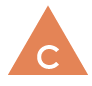 COMMUNICATION CORE COMPETENCIES COMMUNICATION CORE COMPETENCIES 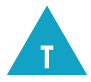 THINKING (CRITICAL/CREATIVE)CORE COMPETENCIES THINKING (CRITICAL/CREATIVE)CORE COMPETENCIES THINKING (CRITICAL/CREATIVE)CORE COMPETENCIES THINKING (CRITICAL/CREATIVE)CORE COMPETENCIES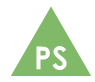 (PERSONAL/SOCIAL)CORE COMPETENCIES(PERSONAL/SOCIAL)CURRICULAR COMPETENCIESBIG IDEA (Understand…)BIG IDEA (Understand…)What do we want students to DO?     (Activities, lessons…) What do we want students to DO?     (Activities, lessons…) Content (& Elaborations)(Know)Content (& Elaborations)(Know)Content (& Elaborations)(Know)Applied DesignUnderstanding contextEmpathize (share the feelings and understand the needs of others to inform design)  with potential users to find issues and uncover needsDefining (setting parameters)Choose a design opportunityIdentify key features or potential users and their requirementsIdentify criteria for success and any constraints (limiting factors such as task or user requirements, materials, expense, environmental impact, issues of appropriation, and knowledge that is considered sacred)Ideating (forming ideas or concepts)Generate potential ideas and add to others’ ideasScreen ideas against criteria and constraintsEvaluate personal, social, and environmental impacts and ethical considerationsChoose an idea to pursuePrototypingIdentify and use sources of information (including seeking knowledge from other people as experts First Peoples Elders) secondary sources, and collective pools of knowledge in communities and collaborative atmospheres)Develop a plan that identifies key stages and resourcesExplore and test a variety of materials for effective useConstruct a first version of the product (physical product, a process, a system, a service, or a designed environment) or a prototype, as appropriate, making changes to tools, materials, and procedures as neededRecord iterations (repetitions of a process with the aim of approaching a desired result) of prototypingTestingTest the first version of the product or the prototypeGather peer and/or user and/or expert feedback and inspirationMake changes, troubleshoot, and test again MakingIdentify and use appropriate tools, technologies, and materials for productionMake a plan for production that includes key stages, and carry it out, making changes as neededUse materials in ways that minimize wasteSharingDecide on how and with whom to share (may include showing to others, use by others, giving away, or marketing and selling) their productDemonstrate their productExplain their process, using appropriate terminology, and provide reasons for their selected solution and modificationsReflect on their design thinking and processesEvaluate their product against criteriaIdentify how their product contributes to the individual, family, community, and/or environmentIdentify new design issuesEvaluate their ability to work effectively both as individuals and collaboratively in a group, including their ability to share and maintain an efficient co-operative work space Applied SkillsDemonstrate an awareness of precautionary and emergency safety procedures in both physical and digital environmentsIdentify and evaluate the skills and skill levels needed, individually or as a group, in relation to a specific task, and develop them as neededApplied TechnologiesSelect, and as needed learn about, appropriate tools and technologies to extend their capability to complete a taskIdentify the personal, social, and environmental impacts, including unintended negative consequences, of the choices they make about technology useIdentify how the land, natural resources, and culture influence the development and use of tools and technologiesDesign can be responsive to identified needs.Complex tasks require the acquisition of additional skills.Complex tasks may require multiple tools and technologies.Design can be responsive to identified needs.Complex tasks require the acquisition of additional skills.Complex tasks may require multiple tools and technologies.Questions to support inquiry with students: What makes good design?Questions to support inquiry with students: What makes good design?The curriculum is designed to be offered in modules or courses of various lengths.  The requirement will be that students take a yearlong “course” in ADST. This “course” can be made up of one or more modules. Schools may choose from among the modules listed below or develop new modules that use the Curricular Competencies of ADST 8 with locally developed content. Locally developed modules can be offered in addition to, or instead of, the modules in the provincial curriculum.Computational Thinkingsoftware programs as specific and sequential instructions with algorithms that can be reliably repeated by othersdebugging algorithms and programs by breaking problems down into a series of sub-problemsbinary number system (1s and 0s) to represent data Programming languages, including visual programming (Scratch, Alice, Greenfoot, BlueJ]  in relation to text-based programming [HTML]) and programming modular components (Arduino, LEGO Mindstorms) Computers and Communications Devicesdesign and function of digital infrastructures, including personal communication systems to wide area networks (global, satellite) and the Internet of Things (internet access across all technologies)social, cultural, and economic impact of mobile devicessystems for information transfer and communication, including videos, blogs, podcasts, and social mediakeyboarding techniques (physical hand and foot placement, posture, development of touch typing skills, use of “home row” ASDFJKL techniques)Digital Literacyelements of digital citizenship  (digital self-image, creative credit and copyright, relationships and communication, cyberbullying, legal and ethical issues)ethical and legal implications of current and future technologies (hacking (white hat and black hat), P2P Sharing, Torrents, VPNs, tracking, data collection, anonymity; automation, artificial intelligence, mobile devices, data collection, robotics, digital currencies (e.g., Bitcoin))strategies for curating personal digital content, including management, personalization, organization, and maintenance of digital content; e-mail management; and workflowsearch techniques, how search results are selected and ranked, and criteria (accuracy, timeliness, appropriateness, credibility, and bias)  for evaluating search resultsstrategies to engage with personal learning networks (personalized digital instructional tools to support learning (web forums, tutorials, videos, digital resources, global communities, group communication and etiquette, online learning))Draftingmanual and computer-aided drafting techniques (isometric, orthographic, oblique, scale, 2D and 3D drawings)elements of technical plans and drawingsAdvantages of using (converting raster to vector in order to use plotters and vinyl cutters)  vector files virtual creation (layout, planning project, creating plans for model)  using CADEntrepreneurship and Marketingcharacteristics (goal, element of risk, personal commitment, planning and preparation, commitment of resources) of entrepreneurial activitycharacteristics of social entrepreneurship in First Nations communities  recognition of a market need and identification of target marketdevelopment of a product or service, including its features and benefitsforms (print, social media, web, digital) of advertising and marketing that can influence a potential customer or buyerdifferences between consumer wants (what one would like to have; what one can do without) and needs (what one must have; what one cannot do without)role of money management in financing an idea or developing a productFood Studiescross-contamination, including prevention and managementfood preparation practices, including elements of a recipe, techniques, and equipmenteffects of removing or substituting ingredients, including nutritional profile, food quality, tastesocial factors that affect food choices, including eating practicesvariety of eating practices (with whom, what, when, how, why, where food is consumed in a variety of settings (e.g., informal, formal, special, and/or ceremonial occasions))local food systems (growing, harvesting, processing, packaging, transporting, marketing, consumption, and disposal of food and food-related items)First Peoples’ traditional food useMedia ArtsDigital and non-digital media technologies (video production, layout and design, graphics and images, photography (digital and traditional), emerging media processes (performance art, collaborative work, sound art, network art, kinetic art, biotechnical art, robotic art, space art)), their distinguishing characteristics and uses, including layout and design, graphics and images, and video production techniques for using images, sounds, and text to represent characterizations and points of view of people including themselves, as well as settings and ideasstory principles (electing and organizing the elements of structure, intent, characters, settings and points of view within the conventions of a genre) and genre conventions (traditional or culturally accepted ways of doing things based on audience expectations) media technologies and techniques (preparing rough lumber, choosing appropriate tool sizes, cutting, drilling, painting, using simple hardware and fasteners)  to shape space, time, movement, and lighting within images, sounds, and text for specific purposesprocesses for manipulating and testing digital media dataissues in ethical media practices, including cultural appropriation, moral copyright, reproduction, and privacyelements (composition, time, space, sound, movement, lighting) of media arts used to communicate meaninginfluences of digital media, including on communication and self-expressionMetalworkcharacteristics and uses of ferrous and non-ferrous metalsmetal fastening techniques, including basic welding and fabrication practicesmetalworking techniques and processes (brazing, turning, machining, drilling, cutting, sanding, grinding, polishing) using hand tools (cordless and corded drills, rotary tool, hammer, screwdriver, backsaw, ripsaw, coping saw, nail set, square, clamp and vise, chisel, marking gauge, carpenter square, jig saw)  and power equipment (band saw, scroll saw, drill press)elements of plans and drawingsreclamation and repurposing of metalsPower Technologyuses of power technologyrenewable and non-renewable sources of energyconversion and transmission of energykinetic (energy of motion) and potential (stored energy of position) energyeffect of mass and inertia on speed and distancerole of aerodynamicseffects of forces (tension, torsion, compression, shear, friction) on devicesRoboticsuses of robotics in local contextstypes of sensors (bump, motion, sound, light, infrared)user and autonomous control systemsuses and applications of end effectorsmovement- and sensor-based responsesprogram flowinterpretation and use of schematics for assembling (soldering (with fume extraction), breadboarding) circuitsidentification and applications of components (diodes, LEDs, resistors, capacitors, transistors)various platforms (VEX, VEX IQ, LEGO Mindstorms/NXT) for robotics programmingTextilessources of textile materials (leather, cedar, wool, cotton, felt, embroidery thread, yarn, grasses and reeds, pine needles, sinew, plastic, used items and fabrics (e.g., food wrappers, old clothing)) hand and machine construction techniques for producing and/or repairing textile itemsbasic components of patterns and instructionscolour as an element of designpersonal factors that influence textile choices, including culture and self-expression, and the impact of those choices on individual and cultural identityWoodworkhistorical and current contexts of woodworkingidentification, characteristics, and properties of a variety of woods, both manufactured and naturalelements of plans and drawingswoodworking techniques (preparing rough lumber, choosing appropriate tool sizes, cutting, drilling, painting, using simple hardware and fasteners) traditional (mitre joint, rabbet joint, dado joint, dowelling) and non-traditional (metal connectors, screws and fasteners, biscuits) joinery using hand tools (cordless and corded drills, rotary tool, hammer, screwdriver, backsaw, ripsaw, coping saw, nail set, square, clamp and vise, chisel, marking gauge, carpenter square, jig saw) and power equipment (band saw, scroll saw, drill press) options for reuse (recycling and reclamation) of wood and wood productsThe curriculum is designed to be offered in modules or courses of various lengths.  The requirement will be that students take a yearlong “course” in ADST. This “course” can be made up of one or more modules. Schools may choose from among the modules listed below or develop new modules that use the Curricular Competencies of ADST 8 with locally developed content. Locally developed modules can be offered in addition to, or instead of, the modules in the provincial curriculum.Computational Thinkingsoftware programs as specific and sequential instructions with algorithms that can be reliably repeated by othersdebugging algorithms and programs by breaking problems down into a series of sub-problemsbinary number system (1s and 0s) to represent data Programming languages, including visual programming (Scratch, Alice, Greenfoot, BlueJ]  in relation to text-based programming [HTML]) and programming modular components (Arduino, LEGO Mindstorms) Computers and Communications Devicesdesign and function of digital infrastructures, including personal communication systems to wide area networks (global, satellite) and the Internet of Things (internet access across all technologies)social, cultural, and economic impact of mobile devicessystems for information transfer and communication, including videos, blogs, podcasts, and social mediakeyboarding techniques (physical hand and foot placement, posture, development of touch typing skills, use of “home row” ASDFJKL techniques)Digital Literacyelements of digital citizenship  (digital self-image, creative credit and copyright, relationships and communication, cyberbullying, legal and ethical issues)ethical and legal implications of current and future technologies (hacking (white hat and black hat), P2P Sharing, Torrents, VPNs, tracking, data collection, anonymity; automation, artificial intelligence, mobile devices, data collection, robotics, digital currencies (e.g., Bitcoin))strategies for curating personal digital content, including management, personalization, organization, and maintenance of digital content; e-mail management; and workflowsearch techniques, how search results are selected and ranked, and criteria (accuracy, timeliness, appropriateness, credibility, and bias)  for evaluating search resultsstrategies to engage with personal learning networks (personalized digital instructional tools to support learning (web forums, tutorials, videos, digital resources, global communities, group communication and etiquette, online learning))Draftingmanual and computer-aided drafting techniques (isometric, orthographic, oblique, scale, 2D and 3D drawings)elements of technical plans and drawingsAdvantages of using (converting raster to vector in order to use plotters and vinyl cutters)  vector files virtual creation (layout, planning project, creating plans for model)  using CADEntrepreneurship and Marketingcharacteristics (goal, element of risk, personal commitment, planning and preparation, commitment of resources) of entrepreneurial activitycharacteristics of social entrepreneurship in First Nations communities  recognition of a market need and identification of target marketdevelopment of a product or service, including its features and benefitsforms (print, social media, web, digital) of advertising and marketing that can influence a potential customer or buyerdifferences between consumer wants (what one would like to have; what one can do without) and needs (what one must have; what one cannot do without)role of money management in financing an idea or developing a productFood Studiescross-contamination, including prevention and managementfood preparation practices, including elements of a recipe, techniques, and equipmenteffects of removing or substituting ingredients, including nutritional profile, food quality, tastesocial factors that affect food choices, including eating practicesvariety of eating practices (with whom, what, when, how, why, where food is consumed in a variety of settings (e.g., informal, formal, special, and/or ceremonial occasions))local food systems (growing, harvesting, processing, packaging, transporting, marketing, consumption, and disposal of food and food-related items)First Peoples’ traditional food useMedia ArtsDigital and non-digital media technologies (video production, layout and design, graphics and images, photography (digital and traditional), emerging media processes (performance art, collaborative work, sound art, network art, kinetic art, biotechnical art, robotic art, space art)), their distinguishing characteristics and uses, including layout and design, graphics and images, and video production techniques for using images, sounds, and text to represent characterizations and points of view of people including themselves, as well as settings and ideasstory principles (electing and organizing the elements of structure, intent, characters, settings and points of view within the conventions of a genre) and genre conventions (traditional or culturally accepted ways of doing things based on audience expectations) media technologies and techniques (preparing rough lumber, choosing appropriate tool sizes, cutting, drilling, painting, using simple hardware and fasteners)  to shape space, time, movement, and lighting within images, sounds, and text for specific purposesprocesses for manipulating and testing digital media dataissues in ethical media practices, including cultural appropriation, moral copyright, reproduction, and privacyelements (composition, time, space, sound, movement, lighting) of media arts used to communicate meaninginfluences of digital media, including on communication and self-expressionMetalworkcharacteristics and uses of ferrous and non-ferrous metalsmetal fastening techniques, including basic welding and fabrication practicesmetalworking techniques and processes (brazing, turning, machining, drilling, cutting, sanding, grinding, polishing) using hand tools (cordless and corded drills, rotary tool, hammer, screwdriver, backsaw, ripsaw, coping saw, nail set, square, clamp and vise, chisel, marking gauge, carpenter square, jig saw)  and power equipment (band saw, scroll saw, drill press)elements of plans and drawingsreclamation and repurposing of metalsPower Technologyuses of power technologyrenewable and non-renewable sources of energyconversion and transmission of energykinetic (energy of motion) and potential (stored energy of position) energyeffect of mass and inertia on speed and distancerole of aerodynamicseffects of forces (tension, torsion, compression, shear, friction) on devicesRoboticsuses of robotics in local contextstypes of sensors (bump, motion, sound, light, infrared)user and autonomous control systemsuses and applications of end effectorsmovement- and sensor-based responsesprogram flowinterpretation and use of schematics for assembling (soldering (with fume extraction), breadboarding) circuitsidentification and applications of components (diodes, LEDs, resistors, capacitors, transistors)various platforms (VEX, VEX IQ, LEGO Mindstorms/NXT) for robotics programmingTextilessources of textile materials (leather, cedar, wool, cotton, felt, embroidery thread, yarn, grasses and reeds, pine needles, sinew, plastic, used items and fabrics (e.g., food wrappers, old clothing)) hand and machine construction techniques for producing and/or repairing textile itemsbasic components of patterns and instructionscolour as an element of designpersonal factors that influence textile choices, including culture and self-expression, and the impact of those choices on individual and cultural identityWoodworkhistorical and current contexts of woodworkingidentification, characteristics, and properties of a variety of woods, both manufactured and naturalelements of plans and drawingswoodworking techniques (preparing rough lumber, choosing appropriate tool sizes, cutting, drilling, painting, using simple hardware and fasteners) traditional (mitre joint, rabbet joint, dado joint, dowelling) and non-traditional (metal connectors, screws and fasteners, biscuits) joinery using hand tools (cordless and corded drills, rotary tool, hammer, screwdriver, backsaw, ripsaw, coping saw, nail set, square, clamp and vise, chisel, marking gauge, carpenter square, jig saw) and power equipment (band saw, scroll saw, drill press) options for reuse (recycling and reclamation) of wood and wood productsThe curriculum is designed to be offered in modules or courses of various lengths.  The requirement will be that students take a yearlong “course” in ADST. This “course” can be made up of one or more modules. Schools may choose from among the modules listed below or develop new modules that use the Curricular Competencies of ADST 8 with locally developed content. Locally developed modules can be offered in addition to, or instead of, the modules in the provincial curriculum.Computational Thinkingsoftware programs as specific and sequential instructions with algorithms that can be reliably repeated by othersdebugging algorithms and programs by breaking problems down into a series of sub-problemsbinary number system (1s and 0s) to represent data Programming languages, including visual programming (Scratch, Alice, Greenfoot, BlueJ]  in relation to text-based programming [HTML]) and programming modular components (Arduino, LEGO Mindstorms) Computers and Communications Devicesdesign and function of digital infrastructures, including personal communication systems to wide area networks (global, satellite) and the Internet of Things (internet access across all technologies)social, cultural, and economic impact of mobile devicessystems for information transfer and communication, including videos, blogs, podcasts, and social mediakeyboarding techniques (physical hand and foot placement, posture, development of touch typing skills, use of “home row” ASDFJKL techniques)Digital Literacyelements of digital citizenship  (digital self-image, creative credit and copyright, relationships and communication, cyberbullying, legal and ethical issues)ethical and legal implications of current and future technologies (hacking (white hat and black hat), P2P Sharing, Torrents, VPNs, tracking, data collection, anonymity; automation, artificial intelligence, mobile devices, data collection, robotics, digital currencies (e.g., Bitcoin))strategies for curating personal digital content, including management, personalization, organization, and maintenance of digital content; e-mail management; and workflowsearch techniques, how search results are selected and ranked, and criteria (accuracy, timeliness, appropriateness, credibility, and bias)  for evaluating search resultsstrategies to engage with personal learning networks (personalized digital instructional tools to support learning (web forums, tutorials, videos, digital resources, global communities, group communication and etiquette, online learning))Draftingmanual and computer-aided drafting techniques (isometric, orthographic, oblique, scale, 2D and 3D drawings)elements of technical plans and drawingsAdvantages of using (converting raster to vector in order to use plotters and vinyl cutters)  vector files virtual creation (layout, planning project, creating plans for model)  using CADEntrepreneurship and Marketingcharacteristics (goal, element of risk, personal commitment, planning and preparation, commitment of resources) of entrepreneurial activitycharacteristics of social entrepreneurship in First Nations communities  recognition of a market need and identification of target marketdevelopment of a product or service, including its features and benefitsforms (print, social media, web, digital) of advertising and marketing that can influence a potential customer or buyerdifferences between consumer wants (what one would like to have; what one can do without) and needs (what one must have; what one cannot do without)role of money management in financing an idea or developing a productFood Studiescross-contamination, including prevention and managementfood preparation practices, including elements of a recipe, techniques, and equipmenteffects of removing or substituting ingredients, including nutritional profile, food quality, tastesocial factors that affect food choices, including eating practicesvariety of eating practices (with whom, what, when, how, why, where food is consumed in a variety of settings (e.g., informal, formal, special, and/or ceremonial occasions))local food systems (growing, harvesting, processing, packaging, transporting, marketing, consumption, and disposal of food and food-related items)First Peoples’ traditional food useMedia ArtsDigital and non-digital media technologies (video production, layout and design, graphics and images, photography (digital and traditional), emerging media processes (performance art, collaborative work, sound art, network art, kinetic art, biotechnical art, robotic art, space art)), their distinguishing characteristics and uses, including layout and design, graphics and images, and video production techniques for using images, sounds, and text to represent characterizations and points of view of people including themselves, as well as settings and ideasstory principles (electing and organizing the elements of structure, intent, characters, settings and points of view within the conventions of a genre) and genre conventions (traditional or culturally accepted ways of doing things based on audience expectations) media technologies and techniques (preparing rough lumber, choosing appropriate tool sizes, cutting, drilling, painting, using simple hardware and fasteners)  to shape space, time, movement, and lighting within images, sounds, and text for specific purposesprocesses for manipulating and testing digital media dataissues in ethical media practices, including cultural appropriation, moral copyright, reproduction, and privacyelements (composition, time, space, sound, movement, lighting) of media arts used to communicate meaninginfluences of digital media, including on communication and self-expressionMetalworkcharacteristics and uses of ferrous and non-ferrous metalsmetal fastening techniques, including basic welding and fabrication practicesmetalworking techniques and processes (brazing, turning, machining, drilling, cutting, sanding, grinding, polishing) using hand tools (cordless and corded drills, rotary tool, hammer, screwdriver, backsaw, ripsaw, coping saw, nail set, square, clamp and vise, chisel, marking gauge, carpenter square, jig saw)  and power equipment (band saw, scroll saw, drill press)elements of plans and drawingsreclamation and repurposing of metalsPower Technologyuses of power technologyrenewable and non-renewable sources of energyconversion and transmission of energykinetic (energy of motion) and potential (stored energy of position) energyeffect of mass and inertia on speed and distancerole of aerodynamicseffects of forces (tension, torsion, compression, shear, friction) on devicesRoboticsuses of robotics in local contextstypes of sensors (bump, motion, sound, light, infrared)user and autonomous control systemsuses and applications of end effectorsmovement- and sensor-based responsesprogram flowinterpretation and use of schematics for assembling (soldering (with fume extraction), breadboarding) circuitsidentification and applications of components (diodes, LEDs, resistors, capacitors, transistors)various platforms (VEX, VEX IQ, LEGO Mindstorms/NXT) for robotics programmingTextilessources of textile materials (leather, cedar, wool, cotton, felt, embroidery thread, yarn, grasses and reeds, pine needles, sinew, plastic, used items and fabrics (e.g., food wrappers, old clothing)) hand and machine construction techniques for producing and/or repairing textile itemsbasic components of patterns and instructionscolour as an element of designpersonal factors that influence textile choices, including culture and self-expression, and the impact of those choices on individual and cultural identityWoodworkhistorical and current contexts of woodworkingidentification, characteristics, and properties of a variety of woods, both manufactured and naturalelements of plans and drawingswoodworking techniques (preparing rough lumber, choosing appropriate tool sizes, cutting, drilling, painting, using simple hardware and fasteners) traditional (mitre joint, rabbet joint, dado joint, dowelling) and non-traditional (metal connectors, screws and fasteners, biscuits) joinery using hand tools (cordless and corded drills, rotary tool, hammer, screwdriver, backsaw, ripsaw, coping saw, nail set, square, clamp and vise, chisel, marking gauge, carpenter square, jig saw) and power equipment (band saw, scroll saw, drill press) options for reuse (recycling and reclamation) of wood and wood productsApplied DesignUnderstanding contextEmpathize (share the feelings and understand the needs of others to inform design)  with potential users to find issues and uncover needsDefining (setting parameters)Choose a design opportunityIdentify key features or potential users and their requirementsIdentify criteria for success and any constraints (limiting factors such as task or user requirements, materials, expense, environmental impact, issues of appropriation, and knowledge that is considered sacred)Ideating (forming ideas or concepts)Generate potential ideas and add to others’ ideasScreen ideas against criteria and constraintsEvaluate personal, social, and environmental impacts and ethical considerationsChoose an idea to pursuePrototypingIdentify and use sources of information (including seeking knowledge from other people as experts First Peoples Elders) secondary sources, and collective pools of knowledge in communities and collaborative atmospheres)Develop a plan that identifies key stages and resourcesExplore and test a variety of materials for effective useConstruct a first version of the product (physical product, a process, a system, a service, or a designed environment) or a prototype, as appropriate, making changes to tools, materials, and procedures as neededRecord iterations (repetitions of a process with the aim of approaching a desired result) of prototypingTestingTest the first version of the product or the prototypeGather peer and/or user and/or expert feedback and inspirationMake changes, troubleshoot, and test again MakingIdentify and use appropriate tools, technologies, and materials for productionMake a plan for production that includes key stages, and carry it out, making changes as neededUse materials in ways that minimize wasteSharingDecide on how and with whom to share (may include showing to others, use by others, giving away, or marketing and selling) their productDemonstrate their productExplain their process, using appropriate terminology, and provide reasons for their selected solution and modificationsReflect on their design thinking and processesEvaluate their product against criteriaIdentify how their product contributes to the individual, family, community, and/or environmentIdentify new design issuesEvaluate their ability to work effectively both as individuals and collaboratively in a group, including their ability to share and maintain an efficient co-operative work space Applied SkillsDemonstrate an awareness of precautionary and emergency safety procedures in both physical and digital environmentsIdentify and evaluate the skills and skill levels needed, individually or as a group, in relation to a specific task, and develop them as neededApplied TechnologiesSelect, and as needed learn about, appropriate tools and technologies to extend their capability to complete a taskIdentify the personal, social, and environmental impacts, including unintended negative consequences, of the choices they make about technology useIdentify how the land, natural resources, and culture influence the development and use of tools and technologiesEvidence of Experience (Show)Evidence of Experience (Show)Evidence of Experience (Show)Evidence of Experience (Show)Evidence of Experience (Show)Evidence of Experience (Show)Evidence of Experience (Show)Applied DesignUnderstanding contextEmpathize (share the feelings and understand the needs of others to inform design)  with potential users to find issues and uncover needsDefining (setting parameters)Choose a design opportunityIdentify key features or potential users and their requirementsIdentify criteria for success and any constraints (limiting factors such as task or user requirements, materials, expense, environmental impact, issues of appropriation, and knowledge that is considered sacred)Ideating (forming ideas or concepts)Generate potential ideas and add to others’ ideasScreen ideas against criteria and constraintsEvaluate personal, social, and environmental impacts and ethical considerationsChoose an idea to pursuePrototypingIdentify and use sources of information (including seeking knowledge from other people as experts First Peoples Elders) secondary sources, and collective pools of knowledge in communities and collaborative atmospheres)Develop a plan that identifies key stages and resourcesExplore and test a variety of materials for effective useConstruct a first version of the product (physical product, a process, a system, a service, or a designed environment) or a prototype, as appropriate, making changes to tools, materials, and procedures as neededRecord iterations (repetitions of a process with the aim of approaching a desired result) of prototypingTestingTest the first version of the product or the prototypeGather peer and/or user and/or expert feedback and inspirationMake changes, troubleshoot, and test again MakingIdentify and use appropriate tools, technologies, and materials for productionMake a plan for production that includes key stages, and carry it out, making changes as neededUse materials in ways that minimize wasteSharingDecide on how and with whom to share (may include showing to others, use by others, giving away, or marketing and selling) their productDemonstrate their productExplain their process, using appropriate terminology, and provide reasons for their selected solution and modificationsReflect on their design thinking and processesEvaluate their product against criteriaIdentify how their product contributes to the individual, family, community, and/or environmentIdentify new design issuesEvaluate their ability to work effectively both as individuals and collaboratively in a group, including their ability to share and maintain an efficient co-operative work space Applied SkillsDemonstrate an awareness of precautionary and emergency safety procedures in both physical and digital environmentsIdentify and evaluate the skills and skill levels needed, individually or as a group, in relation to a specific task, and develop them as neededApplied TechnologiesSelect, and as needed learn about, appropriate tools and technologies to extend their capability to complete a taskIdentify the personal, social, and environmental impacts, including unintended negative consequences, of the choices they make about technology useIdentify how the land, natural resources, and culture influence the development and use of tools and technologiesBIG IDEA (Understand…)BIG IDEA (Understand…)What do we want students to DO?      (Activities, lessons…) What do we want students to DO?      (Activities, lessons…) Content (& Elaborations)(Know)Content (& Elaborations)(Know)Content (& Elaborations)(Know)Applied DesignUnderstanding contextEmpathize (share the feelings and understand the needs of others to inform design)  with potential users to find issues and uncover needsDefining (setting parameters)Choose a design opportunityIdentify key features or potential users and their requirementsIdentify criteria for success and any constraints (limiting factors such as task or user requirements, materials, expense, environmental impact, issues of appropriation, and knowledge that is considered sacred)Ideating (forming ideas or concepts)Generate potential ideas and add to others’ ideasScreen ideas against criteria and constraintsEvaluate personal, social, and environmental impacts and ethical considerationsChoose an idea to pursuePrototypingIdentify and use sources of information (including seeking knowledge from other people as experts First Peoples Elders) secondary sources, and collective pools of knowledge in communities and collaborative atmospheres)Develop a plan that identifies key stages and resourcesExplore and test a variety of materials for effective useConstruct a first version of the product (physical product, a process, a system, a service, or a designed environment) or a prototype, as appropriate, making changes to tools, materials, and procedures as neededRecord iterations (repetitions of a process with the aim of approaching a desired result) of prototypingTestingTest the first version of the product or the prototypeGather peer and/or user and/or expert feedback and inspirationMake changes, troubleshoot, and test again MakingIdentify and use appropriate tools, technologies, and materials for productionMake a plan for production that includes key stages, and carry it out, making changes as neededUse materials in ways that minimize wasteSharingDecide on how and with whom to share (may include showing to others, use by others, giving away, or marketing and selling) their productDemonstrate their productExplain their process, using appropriate terminology, and provide reasons for their selected solution and modificationsReflect on their design thinking and processesEvaluate their product against criteriaIdentify how their product contributes to the individual, family, community, and/or environmentIdentify new design issuesEvaluate their ability to work effectively both as individuals and collaboratively in a group, including their ability to share and maintain an efficient co-operative work space Applied SkillsDemonstrate an awareness of precautionary and emergency safety procedures in both physical and digital environmentsIdentify and evaluate the skills and skill levels needed, individually or as a group, in relation to a specific task, and develop them as neededApplied TechnologiesSelect, and as needed learn about, appropriate tools and technologies to extend their capability to complete a taskIdentify the personal, social, and environmental impacts, including unintended negative consequences, of the choices they make about technology useIdentify how the land, natural resources, and culture influence the development and use of tools and technologiesQuestions to support inquiry with students: Questions to support inquiry with students: Applied DesignUnderstanding contextEmpathize (share the feelings and understand the needs of others to inform design)  with potential users to find issues and uncover needsDefining (setting parameters)Choose a design opportunityIdentify key features or potential users and their requirementsIdentify criteria for success and any constraints (limiting factors such as task or user requirements, materials, expense, environmental impact, issues of appropriation, and knowledge that is considered sacred)Ideating (forming ideas or concepts)Generate potential ideas and add to others’ ideasScreen ideas against criteria and constraintsEvaluate personal, social, and environmental impacts and ethical considerationsChoose an idea to pursuePrototypingIdentify and use sources of information (including seeking knowledge from other people as experts First Peoples Elders) secondary sources, and collective pools of knowledge in communities and collaborative atmospheres)Develop a plan that identifies key stages and resourcesExplore and test a variety of materials for effective useConstruct a first version of the product (physical product, a process, a system, a service, or a designed environment) or a prototype, as appropriate, making changes to tools, materials, and procedures as neededRecord iterations (repetitions of a process with the aim of approaching a desired result) of prototypingTestingTest the first version of the product or the prototypeGather peer and/or user and/or expert feedback and inspirationMake changes, troubleshoot, and test again MakingIdentify and use appropriate tools, technologies, and materials for productionMake a plan for production that includes key stages, and carry it out, making changes as neededUse materials in ways that minimize wasteSharingDecide on how and with whom to share (may include showing to others, use by others, giving away, or marketing and selling) their productDemonstrate their productExplain their process, using appropriate terminology, and provide reasons for their selected solution and modificationsReflect on their design thinking and processesEvaluate their product against criteriaIdentify how their product contributes to the individual, family, community, and/or environmentIdentify new design issuesEvaluate their ability to work effectively both as individuals and collaboratively in a group, including their ability to share and maintain an efficient co-operative work space Applied SkillsDemonstrate an awareness of precautionary and emergency safety procedures in both physical and digital environmentsIdentify and evaluate the skills and skill levels needed, individually or as a group, in relation to a specific task, and develop them as neededApplied TechnologiesSelect, and as needed learn about, appropriate tools and technologies to extend their capability to complete a taskIdentify the personal, social, and environmental impacts, including unintended negative consequences, of the choices they make about technology useIdentify how the land, natural resources, and culture influence the development and use of tools and technologiesEvidence of Experience (Show)Evidence of Experience (Show)Evidence of Experience (Show)Evidence of Experience (Show)Evidence of Experience (Show)Evidence of Experience (Show)Evidence of Experience (Show)Applied DesignUnderstanding contextEmpathize (share the feelings and understand the needs of others to inform design)  with potential users to find issues and uncover needsDefining (setting parameters)Choose a design opportunityIdentify key features or potential users and their requirementsIdentify criteria for success and any constraints (limiting factors such as task or user requirements, materials, expense, environmental impact, issues of appropriation, and knowledge that is considered sacred)Ideating (forming ideas or concepts)Generate potential ideas and add to others’ ideasScreen ideas against criteria and constraintsEvaluate personal, social, and environmental impacts and ethical considerationsChoose an idea to pursuePrototypingIdentify and use sources of information (including seeking knowledge from other people as experts First Peoples Elders) secondary sources, and collective pools of knowledge in communities and collaborative atmospheres)Develop a plan that identifies key stages and resourcesExplore and test a variety of materials for effective useConstruct a first version of the product (physical product, a process, a system, a service, or a designed environment) or a prototype, as appropriate, making changes to tools, materials, and procedures as neededRecord iterations (repetitions of a process with the aim of approaching a desired result) of prototypingTestingTest the first version of the product or the prototypeGather peer and/or user and/or expert feedback and inspirationMake changes, troubleshoot, and test again MakingIdentify and use appropriate tools, technologies, and materials for productionMake a plan for production that includes key stages, and carry it out, making changes as neededUse materials in ways that minimize wasteSharingDecide on how and with whom to share (may include showing to others, use by others, giving away, or marketing and selling) their productDemonstrate their productExplain their process, using appropriate terminology, and provide reasons for their selected solution and modificationsReflect on their design thinking and processesEvaluate their product against criteriaIdentify how their product contributes to the individual, family, community, and/or environmentIdentify new design issuesEvaluate their ability to work effectively both as individuals and collaboratively in a group, including their ability to share and maintain an efficient co-operative work space Applied SkillsDemonstrate an awareness of precautionary and emergency safety procedures in both physical and digital environmentsIdentify and evaluate the skills and skill levels needed, individually or as a group, in relation to a specific task, and develop them as neededApplied TechnologiesSelect, and as needed learn about, appropriate tools and technologies to extend their capability to complete a taskIdentify the personal, social, and environmental impacts, including unintended negative consequences, of the choices they make about technology useIdentify how the land, natural resources, and culture influence the development and use of tools and technologiesBIG IDEA (Understand…)BIG IDEA (Understand…)BIG IDEA (Understand…)What do we want students to DO?  (Activities, lessons…) What do we want students to DO?  (Activities, lessons…) What do we want students to DO?  (Activities, lessons…) Content (& Elaborations)(Know)Applied DesignUnderstanding contextEmpathize (share the feelings and understand the needs of others to inform design)  with potential users to find issues and uncover needsDefining (setting parameters)Choose a design opportunityIdentify key features or potential users and their requirementsIdentify criteria for success and any constraints (limiting factors such as task or user requirements, materials, expense, environmental impact, issues of appropriation, and knowledge that is considered sacred)Ideating (forming ideas or concepts)Generate potential ideas and add to others’ ideasScreen ideas against criteria and constraintsEvaluate personal, social, and environmental impacts and ethical considerationsChoose an idea to pursuePrototypingIdentify and use sources of information (including seeking knowledge from other people as experts First Peoples Elders) secondary sources, and collective pools of knowledge in communities and collaborative atmospheres)Develop a plan that identifies key stages and resourcesExplore and test a variety of materials for effective useConstruct a first version of the product (physical product, a process, a system, a service, or a designed environment) or a prototype, as appropriate, making changes to tools, materials, and procedures as neededRecord iterations (repetitions of a process with the aim of approaching a desired result) of prototypingTestingTest the first version of the product or the prototypeGather peer and/or user and/or expert feedback and inspirationMake changes, troubleshoot, and test again MakingIdentify and use appropriate tools, technologies, and materials for productionMake a plan for production that includes key stages, and carry it out, making changes as neededUse materials in ways that minimize wasteSharingDecide on how and with whom to share (may include showing to others, use by others, giving away, or marketing and selling) their productDemonstrate their productExplain their process, using appropriate terminology, and provide reasons for their selected solution and modificationsReflect on their design thinking and processesEvaluate their product against criteriaIdentify how their product contributes to the individual, family, community, and/or environmentIdentify new design issuesEvaluate their ability to work effectively both as individuals and collaboratively in a group, including their ability to share and maintain an efficient co-operative work space Applied SkillsDemonstrate an awareness of precautionary and emergency safety procedures in both physical and digital environmentsIdentify and evaluate the skills and skill levels needed, individually or as a group, in relation to a specific task, and develop them as neededApplied TechnologiesSelect, and as needed learn about, appropriate tools and technologies to extend their capability to complete a taskIdentify the personal, social, and environmental impacts, including unintended negative consequences, of the choices they make about technology useIdentify how the land, natural resources, and culture influence the development and use of tools and technologiesQuestions to support inquiry with students: Questions to support inquiry with students: Questions to support inquiry with students: Applied DesignUnderstanding contextEmpathize (share the feelings and understand the needs of others to inform design)  with potential users to find issues and uncover needsDefining (setting parameters)Choose a design opportunityIdentify key features or potential users and their requirementsIdentify criteria for success and any constraints (limiting factors such as task or user requirements, materials, expense, environmental impact, issues of appropriation, and knowledge that is considered sacred)Ideating (forming ideas or concepts)Generate potential ideas and add to others’ ideasScreen ideas against criteria and constraintsEvaluate personal, social, and environmental impacts and ethical considerationsChoose an idea to pursuePrototypingIdentify and use sources of information (including seeking knowledge from other people as experts First Peoples Elders) secondary sources, and collective pools of knowledge in communities and collaborative atmospheres)Develop a plan that identifies key stages and resourcesExplore and test a variety of materials for effective useConstruct a first version of the product (physical product, a process, a system, a service, or a designed environment) or a prototype, as appropriate, making changes to tools, materials, and procedures as neededRecord iterations (repetitions of a process with the aim of approaching a desired result) of prototypingTestingTest the first version of the product or the prototypeGather peer and/or user and/or expert feedback and inspirationMake changes, troubleshoot, and test again MakingIdentify and use appropriate tools, technologies, and materials for productionMake a plan for production that includes key stages, and carry it out, making changes as neededUse materials in ways that minimize wasteSharingDecide on how and with whom to share (may include showing to others, use by others, giving away, or marketing and selling) their productDemonstrate their productExplain their process, using appropriate terminology, and provide reasons for their selected solution and modificationsReflect on their design thinking and processesEvaluate their product against criteriaIdentify how their product contributes to the individual, family, community, and/or environmentIdentify new design issuesEvaluate their ability to work effectively both as individuals and collaboratively in a group, including their ability to share and maintain an efficient co-operative work space Applied SkillsDemonstrate an awareness of precautionary and emergency safety procedures in both physical and digital environmentsIdentify and evaluate the skills and skill levels needed, individually or as a group, in relation to a specific task, and develop them as neededApplied TechnologiesSelect, and as needed learn about, appropriate tools and technologies to extend their capability to complete a taskIdentify the personal, social, and environmental impacts, including unintended negative consequences, of the choices they make about technology useIdentify how the land, natural resources, and culture influence the development and use of tools and technologiesEvidence of Experience (Show)Evidence of Experience (Show)Evidence of Experience (Show)Evidence of Experience (Show)Evidence of Experience (Show)Evidence of Experience (Show)Evidence of Experience (Show)